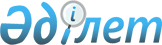 Об определении мест для размещения агитационных печатных материалов кандидатов и помещений для проведения встреч с избирателями на период 
проведения выборов
					
			Утративший силу
			
			
		
					Постановление акимата Сайрамского района Южно-Казахстанской области от 24 сентября 2012 года № 1133. Зарегистрировано Департаментом юстиции Южно-Казахстанской области 26 сентября 2012 года № 2105. Утратило силу постановлением акимата Сайрамского района Южно-Казахстанской области от 6 марта 2015 года № 212      Сноска. Утратило силу постановлением акимата Сайрамского района Южно-Казахстанской области от 06.03.2015 № 212 (вводится в действие со дня его первого официального опубликования).      Примечание РЦПИ:

      В тексте сохранена авторская орфография и пунктуация.

      В соответствии с пунктами 4 и 6 статьи 28 Конституционного Закона Республики Казахстан от 28 сентября 1995 года «О выборах в Республике Казахстан» и статьи 31 Закона Республики Казахстан от 23 января 2001 года «О местном государственном управлении и самоуправлении в Республике Казахстан», акимат района ПОСТАНОВЛЯЕТ:



      1. Определить, совместно с Сайрамской районной территориальной избирательной комиссией (по согласованию), перечень мест для размещения агитационных печатных материалов кандидатов в период проведения выборов согласно приложению 1.



      2. Определить перечень помещений для проведения встреч кандидатов с избирателями на договорной основе в период проведения выборов согласно приложению 2.



      3. Акимам сельских округов обеспечить размещение агитационных печатных материалов на условиях, обеспечивающих равные права всех кандидатов и единые и равные условия предоставления помещений для проведения встреч с избирателями.



      4. Контроль за исполнением настоящего постановления возложить на руководителя аппарата акима района Б. Тургынбекова.



      5. Настоящее постановление вводится в действие со дня его первого официального опубликования.      Аким района                                У. Кайназаров

      

      СОГЛАСОВАНО:      Председатель Сайрамской районной

      территориальной избирательной комиссии:    К.Б. Шадиева

      «24» сентября 2012 года

Приложение 1

к постановлению акимата Сайрамского района

от 24 сентября 2012 года № 1133 Перечень мест для размещения агитационных печатных материалов кандидатов в период проведения выборов По сельскому округу Аксукент:      1. село Аксукент, площадь «Мартобе»;

      2. село Аксукент, улица Мавланова, территория государственного учреждения (далее - ГУ) «Основная средняя школа имени Айша биби»;

      3. село Аксукент, улица Курбанова, территория ГУ «Основная средняя школа № 61 имени Г.Титова»;

      4. село Аксукент, улица Кыстаубаева, территория ГУ «Общая средняя школа № 47»;

      5. село Аксукент, улица Сураншы Батыра, территория ГУ «Общая средняя школа № 94»;

      6. село Аксукент, улица Байтурсынова, территория ГУ «Общая средняя школа № 5 имени М.Горького»;

      7. село Аксукент, улица Иманалиева, территория ГУ «Общая средняя школа № 7 имени Бабыра»;

      8. село Аксукент, улица Шахабиддина, территория ГУ «Основная средняя школа № 82 имени Б.Наметова»;

      9. село Аксукент, улица Кыстаубаева, территория государственного коммунального казенного предприятия «Сайрамская районная центральная больница»;

      10. село Аксукент, улица Сураншы Батыра, перед зданием сельского клуба имени Ш.Калдаякова;

      11. село Аксукент, улица Сураншы Батыра, территория ГУ «Общая средняя школа № 97». По сельскому округу Акбулак:      1. село Акбулак, улица Курмантаева, территория ГУ «Общая средняя школа № 18 имени А.Курмантаева»;

      2. село Шапырашты, улица Толебаева, территория ГУ «Малокомплектная общая средняя школа № 39 имени С.Бекбосынова»;

      3. село Отемис, улица Жолдыбай, территория ГУ «Общая средняя школа № 38 имени Абая». По сельскому округу Арыс:      1. село Кожакорган, улица Ш.Уалиханова, территория ГУ «Школа-гимназия № 12 имени Т.Рустемова»;

      2. село Нуржанкорган, улица Ж.Хайтенова, территория ГУ «Основная средняя школа № 62 имени М.Анартаева». По сельскому округу Бадам:      1. село Орманшы, улица А.Искакова, территория ГУ «Общая средняя школа № 78 «Лесхоз»;

      2. село Актас, территория ГУ «Основная средняя школа «Актас»;

      3. село Айколь, территория ГУ «Начальная школа «Айколь». По сельскому округу Жанаталап:      1. село Жанаталап, территория сельского дома культуры;

      2. село Игилик, улица В.Терешковой, территория ГУ «Общая средняя школа № 85 имени К.Касымулы»;

      3. село Кызыл-жар, территория ГУ «Общая средняя школа № 86 имени В.Терешковой». По сельскому округу Жибек Жолы:      1. село Жибек Жолы, улица Женис, территория ГУ «Общая средняя школа имени Бокейхана»;

      2. село Машат, улица Школьная, территория ГУ «Основная средняя школа № 80 «Машат»»;

      3. село Сикым, улица Мусабекова, территория ГУ «Малокомплектная общая средняя школа № 47 имени Амангельды». По сельскому округу Жулдыз:      1. село Бадам-1, территория ГУ «Общая средняя школа № 22 «Жулдыз»;

      2. село Бадам-2, территория ГУ «Общая средняя школа № 40»;

      3. село Каратобе, улица Бахриз Рамиз, территория ГУ «Общая средняя школа № 53 имени М.Ауезова»;

      4. село Карабастау, улица Ж.Камбарулы, территория «Школа-гимназия № 54 имени Ж.Аймаутова»;

      5. село Жулдыз, территория ГУ «Общая средняя школа № 79». По сельскому округу Кайнарбулак:      1. село Курлык, улица Жумабаева, территория ГУ «Малокомплектная общая средняя школа № 51 имени Ж.Кауалова»;

      2. село Ширкин, улица Алжанова, территория ГУ «Общая средняя школа № 52 имени М.Озтурк»;

      3. село Асил арык, улица Б.Момышулы, территория ГУ «Общая средняя школа № 49 имени Ш.Уалиханова»;

      4. село Касымбек датка, улица Сарманова, территория ГУ «Общая средняя школа № 29 имени К.Тленшина»;

      5. село Кайнарбулак, улица Болешев, территория ГУ «Общая средняя школа № 48 «Кайнарбулак»;

      6. село Таскешу, улица А.Молдагуловой, территория ГУ «Малокомплектная общая средняя школа № 50 имени Н.Тилендиева»;

      7. село Сары Арык, территория ГУ «Малокомплектная основная средняя школа № 72 имени Х.Адебекова»;

      8. село Касымбек датка, улица А.Зияева, территория ГУ «Общая средняя школа № 67 «Комешбулак». По сельскому округу Каратобе:      1. село Базаркакпа, улица Е.Юсупова, территория ГУ «Общая средняя школа № 15 имени Е.Юсупова»;

      2. село Базаркакпа, улица С.Жанарова, территория ГУ «Малокомплектная общая средняя школа № 98»;

      3. село Абдуллаабад, улица Абдуллаабад, территория ГУ «Общая средняя школа № 55 имени Али Акбаева»;

      4. село Бадам-1, улица Н.Ирисбекова, территория ГУ «Общая средняя школа № 21 имени Мукуми». По сельскому округу Карасу:      1. село Карасу, улица Жибек Жолы, территория ГУ «Общая средняя школа № 14 имени М.Сапарбаева»;

      2. село Карасу, улица Жибек Жолы, территория ГУ «Общая средняя школа № 83 имени А.Байтурсынова»;

      3. село Мартобе, улица Жибек Жолы, территория ГУ «Общая средняя школа «Мартобе»»;

      4. село Акбай, улица Хамзы, территория ГУ «Общая средняя школа № 28 «Акбай»»;

      5. село Ынтымак, улица Ы.Алтынсарина, территория ГУ «Общая средняя школа № 24 имени М.Махажанова»;

      6. село Айтеке би, улица Уалиханова, территория ГУ «Основная средняя школа № 68 имени С.Датулы»;

      7. село Бескепе, улица Молдагуловой, территория ГУ «Основная средняя школа «Бес-Кепе»;

      8. село Акбастау, улица Табирова, территория ГУ «Малокомплектная общая средняя школа № 33 имени Н.Шойынбаева». По сельскому округу Карабулак:      1. село Карабулак, улица Мирза баба, территория ГУ «Основная средняя школа № 100»;

      2. село Карабулак, улица С.Сейфуллина, территория ГУ «Общая средняя школа № 41 имени Жамбыла»;

      3. село Карабулак, улица Махмуд баба, территория ГУ «Общая средняя школа № 42 имени Фурката»;

      4. село Карабулак, улица Ахунбабаева, территория ГУ «Основная средняя школа № 92 «Аксу»;

      5. село Карабулак, улица Сайрам какпа, территория ГУ «Общая средняя школа № 10 «Карабулак»;

      6. село Карабулак, улица Мукуми, территория ГУ «Основная средняя школа № 77 имени Хамзы»;

      7. село Карабулак, улица Далабазар, территория ГУ «Основная средняя школа «Далабазар»;

      8. село Карабулак, улица Ахмарова, территория ГУ «Основная средняя школа № 81 имени Улугбека»;

      9. село Карабулак, улица Харазми, территория ГУ «Общая средняя школа № 101»;

      10. село Карабулак, улица Далабазар, территория ГУ «Школа–лицей № 48 имени Д.Кунаева»;

      11. село Карабулак, улица Беруни, территория ГУ «Общая средняя школа № 3 имени Хамзы»; По сельскому округу Карамурт:      1. село Карамурт, улица Жамбыл, территория ГУ «Общая средняя школа № 56 имени Ю.Гагарина»;

      2. село Карамурт, улица Х.Нигматжанова, территория ГУ «Общая средняя школа № 37»;

      3. село Карамурт, улица А.Моминжанова, территория ГУ «Общая средняя школа № 6 имени С.Кирова»;

      4. село Карамурт, улица Уста-Хидир, территория ГУ «Общая средняя школа № 57 имени И.Панфилова». По сельскому округу Кутарыс:      1. село Кутарыс, улица Толеби, территория ГУ «Общая средняя школа № 30 имени Ы. Алтынсарина»;

      2. село Акарыс, улица Тажитаева, территория ГУ «Общая средняя школа № 31 имени Байдибека»;

      3. село Оймауыт, улица Жамбыл, территория ГУ «Основная средняя школа имени Толе би». По сельскому округу Колкент:      1. село Аксуабад, улица Т.Рустемова, территория ГУ «Общая средняя школа № 26 имени М.Кашкари»;

      2. село М.Оразалиев, улица Абая, территория ГУ «Малокомплектная общая средняя школа № 41 имени М.Оразалиева»;

      3. село Теспе, улица К.Жандарбекова, территория ГУ «Основная средняя школа № 59 имени К.Жандарбекова»;

      4. село Косбулак, улица Пахтазарибдар, территория ГУ «Общая средняя школа № 63 имени К.Сатбаева»;

      5. село Ханкорган, улица Ш.Уалиханова, территория ГУ «Общая средняя школа № 44 «Мадени»;

      6. село Колкент, улица Туркистанская, территория ГУ «Общая средняя школа № 13 имени А.Навои»;

      7. село Колкент, улица Ленин жолы, территория ГУ «Основная средняя школа № 96». По сельскому округу Манкент:      1. село Манкент, улица О.Курбаналиева, территория ГУ «Основная средняя школа № 45 «1-Мая»;

      2. село Манкент, улица Бирлик, территория ГУ «Общая средняя школа № 64 имени Ш.Рашидова»;

      3. село Манкент, улица О.Курбаналиева, территория ГУ «Общая средняя школа имени С.Рахимова». По сельскому округу Сайрам:      1. село Сайрам, улица Ибрагим-Ата, территория государственное коммунальное казенное предприятие «Узбекский драматический театр акимата Южно-Казахстанской области»;

      2. село Сайрам, улица Хамзы, территория ГУ «Общая средняя школа № 23 имени Хамзы»;

      3. село Сайрам, улица Аль-Фараби, территория ГУ «Основная средняя школа № 35 имени Б.Садыкова»;

      4. село Сайрам, улица Амира Тимура, территория ГУ «Общая средняя школа № 66 имени М.Маметовой»;

      5. село Сайрам, улица Макаренко, территория ГУ «Общая средняя школа № 4 имени Аль-Фараби»;

      6. село Сайрам, улица Амира Тимура, территория ГУ «Общая средняя школа № 17 имени Атои»;

      7. село Кызыл-су, улица Кызыл-су, территория ГУ «Общая средняя школа № 36 «Сайрам»»;

      8. село Сайрам, улица Ибрагим-Ата, территория ГУ «Общая средняя школа № 19 имени З.Хусанова»;

      9. село Сайрам, улица Жамалова, территория ГУ «Общая средняя школа № 91». По сельскому округу Тассай:      1. село Тассай, улица О.Абдиразакова, территория ГУ «Общая средняя школа № 9 имени Д.Нурпеисовой»;

      2. село Таскен, улица Мектеп, территория ГУ «Основная средняя школа № 46 имени Оразбая»;

      3. село Достык, улица Н.Абдирова, территория ГУ «Общая средняя школа № 102».

      Примечание: Кандидаты вправе вывешивать агитационные печатные материалы в иных местах с разрешения собственника соответствующего объекта. Запрещается вывешивание агитационных материалов на памятниках, обелисках, зданиях и сооружениях, имеющих историческую, культурную или архитектурную ценность, а также в помещении для голосования.

Приложение 2

к постановлению акимата Сайрамского района

от 24 сентября 2012 года № 1133 Перечень помещений для проведения встреч кандидатов с избирателями на договорной основе в период проведения выборов      1. село Аксукент, улица Жибек жолы, районный Дом культуры имени К.Жандарбекова;

      2. село Карабулак, улица Махмуд баба, актовый зал общей средней школы № 42 имени Фурката;

      3. село Сайрам, улица Ибрагим-Ата, Узбекский драматический театр акимата Южно-Казахстанской области;

      4. село Таскен, актовый зал основной средней школы № 46 имени Оразбая;

      5. село Манкент, улица Парчаоб, сельский Дом культуры;

      6. село Каратобе, Ленгерское шоссе, актовый зал общей средней школы № 53 имени М.Ауезова;

      7. село Колкент, улица Туркестанская, актовый зал общей средней школы № 13 имени А.Навои;

      8. село Базаркакпа, улица Есеке Юсупова, актовый зал общей средней школы № 15 имени Е.Юсупова;

      9. село Карасу, улица Жибек жолы, актовый зал общей средней школы № 14 имени М.Сапарбаева;

      10. село Ходжакорган, улица Ш.Валиханова, актовый зал школы-гимназии № 12 имени Т.Рустемова;

      11. село Кутарыс, улица Толеби, актовый зал общей средней школы № 30 имени Ы.Алтынсарина;

      12. село Карамурт, улица Моминжанова, актовый зал общей средней школы № 6 имени Кирова;

      13. село Орманшы, улица А.Искакова, актовый зал общей средней школы № 78 «Лесхоз»;

      14. село Акбулак, улица Курмантаева, актовый зал общей средней школы № 18 имени А.Курмантаева;

      15. село Асил арык, улица Сейфуллина, актовый зал общей средней школы № 49 имени Ш.Валиханова;

      16. село Жибек жолы, улица Женис, актовый зал общей средней школы имени Бокейхана;

      17. село Жанаталап, сельский Дом культуры. 
					© 2012. РГП на ПХВ «Институт законодательства и правовой информации Республики Казахстан» Министерства юстиции Республики Казахстан
				